          Sue Harris 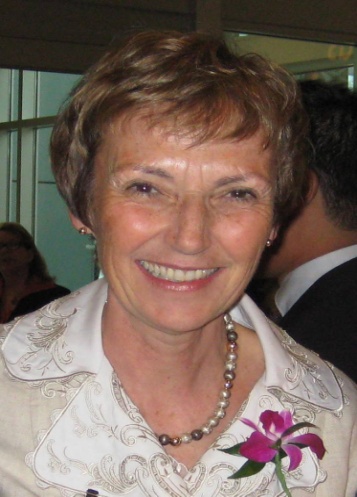           Family Practice           Research GrantDescriptionThe Sue Harris Family Practice (SHFP) Research Grant supports research that contributes to women’s health (including trans’ health) within the discipline of family practice (FP). The funding is intended to support new FP researchers to develop and carry out a pilot research project. Dr. Sue HarrisThe fund honours the life and values of Dr. Sue Harris, a highly regarded family doctor and former Head of the Department of Family Practice at BC Women’s Hospital. Criteria for the grant reflect her values, which include:  A commitment to full-spectrum family practice primary careA person-centred focusCollaborative careHolistic approachRespect for innovation, andCommitment to supporting improvements in practiceEligibilityThe principal investigator must be:A family physician licensed and residing in BC and who is in good standing with the College of Family Physicians of Canada and the BC College of Family Physicians orA Family Medicine resident registered at and in good standing with the University of British Columbia (UBC) Family Medicine Residency Program  Interdisciplinary teams are encouraged but are not necessary, however the principle investigator must be a family physician or FP resident Proposed research projects must be directly related to women’s or trans’ health Applicants may submit more than one application in a year, however only one application as the Principle Investigator. The principal investigator is only eligible to win a SHFP Research Grant award one time. Principal investigators who have previously won a SHFP Research Grant award are strongly encouraged to submit applications to future competitions as a co-investigator in the role of mentor. AwardThe value of each SHFP Research Grant will be up to $2, 500 for a resident project, and up to $5,000 for a family practitioner project. The number and value of awards granted each calendar year will be determined by the funds available.Application ProcessThe application follows the Project Proposal Template for the Resident Scholar Project, UBC Department of Family Practice, with a few additions/changes which are highlighted.  Applicants should submit an application that is no more than 1200 words.  Applications that meet eligibility criteria will be adjudicated by the SHFP Research Committee with one of 3 outcomes: Application for funding is approved orApplication is returned for modifications for resubmission.  Applicants in this category will receive written, detailed advice about the project and are offered expert mentoring via the Women’s Health Research Institute to strengthen the project.  Applicants are then invited to resubmit the application within 2 weeks for approval, orApplication for funding is denied. DEADLINES FOR SUBMISSION  There are two opportunities to apply:August 23, 2019 and February 28, 2020Applicants will receive a response by email 2-3 weeks after the deadlineAPPLICATION FOR THE SUE HARRIS FAMILY PRACTICE RESEARCH GRANTSee: Guidance Notes for the UBC Scholar Project Proposal: https://med-fom-fmprpostgrad.sites.olt.ubc.ca/files/2016/02/Project-Proposal-Template.pdf*Note additional information, highlighted below (in green), is required or relevant for this grant application.PROJECT TITLE/COVER SHEETProvide a one-page coversheet that lists:  the title of the project, principle investigator, co-investigators, affiliations, and contact details of all the investigators (email is adequate).INTRODUCTION	Topic overview	Your question	Significance of question LITERATURE REVIEW	Previous work or research related	Knowledge gapMETHODOLOGY 	Overview of approach	Data collection	Data analysis	Ethical considerations	Identify key stakeholdersBUDGET 	Present a detailed budget and justification of expenditures. 	Eligible Expenses: Operating expenses associated with the conduct of the studyProject materials & suppliesStatistician & data analyst servicesDatabase development for data collectionTeleconferenceHonorarium for subjects participating in research study	Please note: Funding for an investigator’s salary or time is NOT an eligible budget item.STRENGTHS AND LIMITATIONSInclude a discussion of mitigating factors to overcome limitations if possible.EXPECTED RESULTSBIBLIOGRAPHY/REFERENCESAPPENDICES/ATTACHMENTSCURRICULUM VITAE (CV) CVs of the principal and co-applicants must include relevant appointments, affiliations, and a brief description of previous research activities, publications and presentations. Please limit the publication history to two pages maximum. CVs can be appended to the application and are NOT included in the word limit.EVALUATION CRITERIAResearch question, plans and objectives are clear, in-depth, and originalResearch proposal addresses a significant need or gap in primary care research and/or the health care systemThere is a PI or co-PI on the team who is able to provide appropriate mentorship in the area that is being studied or has expertise in the methodology.  If you are unsure how to find such a person or who to invite contact your site scholar faculty for assistance.Literature review is complete and relevant to the study design/project planResearch design and methodology, as articulated in the Project Plan, is appropriate and feasibleWeaknesses of the research plan have been anticipated and plans for management of this discussedThe budget is appropriate and well justifiedSince this funding is intended to support new researchers, CVs will be reviewed and inexperienced investigators will be given a “bonus” in the evaluation process.  It is helpful to have con-investigators or advisors involved in the project who have relevant expertise in the field of study or methodology. Research involving aboriginal populationsAny research involving Aboriginal populations must comply with Canadian Institute for Health Research (CIHR) Guidelines for Health Research Involving Aboriginal People. Any family practice residents or practitioners interested in working on research collaboratively with Aboriginal populations must be familiar with both these CIIHR guidelines and Chapter 9 of the Tri-Council Policy Statement. Furthermore, completing the Indigenous Cultural Competency (ICC) Online Training Program delivered by the Provincial Health Services Authority of British Columbia is encouraged.COMMUNICATION AND DISSEMINATION OF FINDINGSGrant recipients are required to provide a written academic report and lay summary of their research upon completion of the project and complete a short evaluation questionnaire.  Grant recipients are required to acknowledge the SHFP Research Fund and the Women’s Health Research Institute (WHRI) in any communication or publication related to the project.  Recipients are required to present  the findings at one or more of the following: UBC FP Scholarship Day, WHRI Research Rounds, BC Women’s Hospital (BCWH) Interdisciplinary Rounds, or a BCWH Department of Family Practice Business meeting within one year after the award is received for resident projects, and within two and half years after the award is received for family practitioner projects.  Grant recipients are encouraged to consider disseminating the results more widely, such as by presenting their research at larger conferences, e.g. the Family Medicine Forum, or the North American Primary Care Research Group. Recipients are encouraged to apply to the Sue Harris Knowledge Dissemination Grant competition for support in publishing their findings in a peer-reviewed journal.   http://whri.org/research-facilitation/research-funding/sue-harris-family-practice-knowledge-dissemination-grant/Contact Kathryn Dewar, below, with any questions.SUBMISSION Email a copy of the application in MS Word or PDF to:Kathryn DewarSenior Research ManagerWomen’s Health Research Institutekdewar@cw.bc.ca604-875-2424 ext. 4909